Résumé de l’étude, recherche ou évaluation(obligatoirement en français – 5 pages maximum)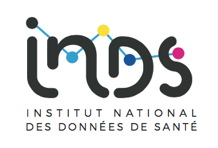 La clarté, la concision et la précision des informations apportées sont déterminantes pour l'expertise de votre dossier.* Détailler dans le protocole, pour chaque équipe, le nom et fonction des personnes participant à l’étude  **Joindre le cas échéant en fin de protocole le(s) supports utilisé(s) pour le recueil des données à caractère personnel***Attribution d’un code individuel : préciser la structure alphanumérique du code (par exemple : nom du centre numéro d’ordre), utilisation d’une ou plusieurs tables de correspondance (conservation dans les centres investigateurs ou centralisation), localisation de ces tables et durée de conservation..., sécurisation des échanges.**** Si plusieurs équipes sont associées à l’étude, recherche ou évaluation, précisez le rôle de chacune.***** S’agissant du SNDS, la publication des résultats est une obligation légale. Indiquer alors si un délai de publication est demandé dans le cas d’un besoin de confidentialité justifié.Titre :  (le titre de votre étude sera rendu public)Titre :  (le titre de votre étude sera rendu public)RSP-AU Réseaux de santé en périnatalité. Demande d’autorisation unique pour l’accès aux bases nationales du PMSI chaînées – Dossier type – Réseau Périnatal Lorrain Titre court / acronyme(le titre de votre étude sera rendu public)Titre court / acronyme(le titre de votre étude sera rendu public)Accès aux bases PMSI pour le Réseau Périnatal LorrainEquipe(s) projetNombre d’équipes associées à l’étude, recherche ou évaluation* :Réseau Périnatal LorrainEquipe(s) projetNom, titre et fonction du responsable de l’équipe coordinatrice :Dr Jeanne Fresson, médecin épidémiologiste du Réseau Périnatal LorrainContexte de l’étude, recherche ou évaluation Contexte de l’étude, recherche ou évaluation Régionalisation des soins en périnatalité et mise en place des réseaux de santé en périnatalité (RSP) (décret octobre 1998). Instruction DGOS/DGS 2015 « cahier des charges » des RSPObjectifs principal et secondairesObjectifs principal et secondairesSurveillance épidémiologique et suivi des indicateurs en santé périnatale Analyse de l’offre de soins et des flux hospitaliers en périnatalité Etude des parcours patients (mère et nouveau nés) Evaluation des pratiques et de la pertinence des soins Evaluation de la qualité des données du PMSI en périnatalité et amélioration du codage et du recueil des donnéesPréciser en quelques lignes la justification d’intérêt public de l’étude, la recherche ou l’évaluationPréciser en quelques lignes la justification d’intérêt public de l’étude, la recherche ou l’évaluationMission des réseaux de santé en  périnatalité : suivi des indicateurs de santé périnatale, évaluation de l’organisation des soins en périnatalité, évaluation des pratiques en périnatalité Type d’étude (cohorte rétrospective, cas témoin…)Type d’étude (cohorte rétrospective, cas témoin…)Taux pour les indicateurs en périnatalité Parcours patients hospitaliers Analyse des flux Dénombrement et analyse des déterminants de la santé périnatalePopulation concernée (critères d’inclusion et de non inclusion)Population concernée (critères d’inclusion et de non inclusion)Ensemble des mères ayant accouché et des enfants nés chaque année (lorraine : environ 47 000 personnes (mères et enfants)/an (Grand Est : environ 120 000 personnes/an) et  France environ 1 600 000 /an Taille de la population d’étudeTaille de la population d’étudeR&Information individuelle des patients prévueInformation individuelle des patients prévueOui (la fournir)Non demande de dérogation (à justifier dans le protocole)xNon concerné car données du SNDS exclusivementSi demande de dérogation à l’information des patients, expliquer ci-contre en quelques mots et détailler la justification dans le protocoleSi demande de dérogation à l’information des patients, expliquer ci-contre en quelques mots et détailler la justification dans le protocoleOrigine des données de santé à caractère personnel (source(s) utilisées)Origine des données de santé à caractère personnel (source(s) utilisées)Bases PMSI via la plateforme ATIHMode de recueil des données à caractère personnel (papier, électronique…) et lieu d’hébergement de la base de données**Mode de recueil des données à caractère personnel (papier, électronique…) et lieu d’hébergement de la base de données**Bases PMSI via la plateforme ATIHMéthode et critères d’appariement le cas échéantMéthode et critères d’appariement le cas échéantNon concernéCircuit des données à caractère personnel et modalité de protection de leur confidentialité***Circuit des données à caractère personnel et modalité de protection de leur confidentialité***Principales variables et méthode d’analyse des donnéesPrincipales variables et méthode d’analyse des donnéesBases PMSI MCO (partie fixe, diagnostics, actes, chainage). Data management et construction d’indicateurs, suivi des parcours de soins par le chainage (patient et mère-enfant)Calendrier et organisation de l’étude, recherche ou évaluation****Calendrier et organisation de l’étude, recherche ou évaluation****Analyses récurrentes : surveillance épidémiologique et suivi des indicateurs, Analyse de l’offre de soins et des flux hospitaliers, parcours de soins des mères et des nouveau-nésAnalyse plus ponctuelles : élaboration de nouveaux indicateurs, évaluation des pratiques, indicateurs de qualité et de pertinence des soins Transparence des résultats(Indiquer si une communication des résultats est prévue et, si oui, par quels moyens et dans quel délai)*****Transparence des résultats(Indiquer si une communication des résultats est prévue et, si oui, par quels moyens et dans quel délai)*****Diffusion des résultats aux professionnels de la périnatalité du RPL et de la région Grand Est (hospitaliers, libéraux, PMI, ARS) Diffusion d’indicateurs via la plateforme ScanSanté en open data (au niveau national, régional et établissements)Communication dans des congrès (Société Française de médecine Périnatale notamment), journées des RéseauxPublications  